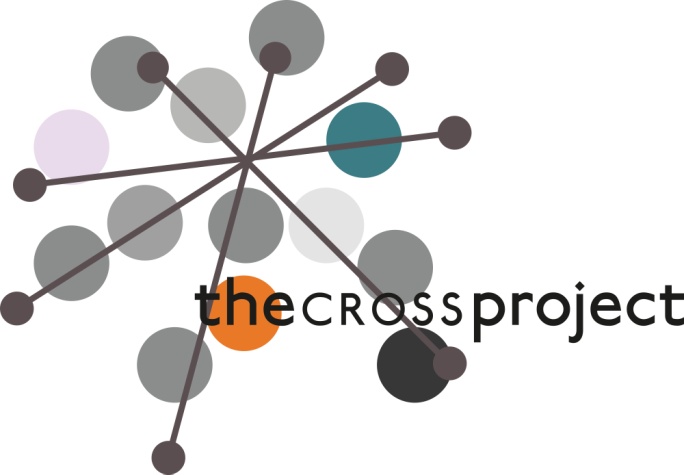 Job Description for  The CROSS Project Schools Worker.Job Title: 		Part-time Schools Worker.Location: 		The registered office of The CROSS Project.			Belle Isle Christian Centre			Belle Isle Avenue			Wakefield			WF1 5JY              Scope of operations:            Schools and churches within a 12 mile radius of Wakefield city centre and within the Wakefield M.D.C.Department:		SchoolsResponsible to: 	               Project Team LeaderHours			1.5 days a week, with the potential of additional hours from September 2021. Salary			£8.72 - £10 per hour depending on experience. Areas of Responsibility1) Schools a) To develop and maintain links with allocated schools and to become a member of the school community that benefits the wellbeing of young people. b) To ensure a professional approach to work in schools.  c) To be involved in Lessons, Mentoring and Assemblies and more as appropriate. d) To be involved in the planning, and the running of one of the mission weeks/Christian initiatives  e) To demonstrate the gospel of grace to staff and students at all times  g) To offer advice on creative arts materials and resources. h) To provide pastoral support, as appropriate to pupils. i)  To be involved in other aspects of school life as appropriate, in keeping with the overall aims and objectives of          the Project (eg. Christian Aid Week, Anti-Bullying week, adopting a tutor group, sports tutoring) 2) Church/Youth Work a) To help establish links between schools and churches. b) To be involved in the occasional support, resourcing and networking of local youth leaders. Particularly with:- Church youth groups Youth work meetings Contributing to youth services  c) Involvement with other team members and the Trustees in the effective communication between the Project and local churches and supporters, through written, electronic and face-to-face communication.   3) Young People a) To promote and demonstrate Christian values and understanding b) To raise awareness of, and challenge young people to consider Christianity as a valid lifestyle for today.  c)  To help young people gain self-esteem and realise their potential. d) To be a committed advocate for young people e)  To build and model supportive relationships with young people. f)  To provide support, encouragement and discipleship for young people. g)  To pray for young people. 4)  Office To help maintain effective communication between the office and schools staff through regular staff meetings. To actively participate in monthly supervision meeting with the Team Leader to review your work. To participate in weekly prayer meeting whenever possible. Be a supportive colleague to assist others in their tasks when needed (team ethos).5) Personal Development/Training a)  To embrace ongoing training/professional development opportunities relevant to the Project's work. b)  To maintain and develop your own spiritual walk with God and abide by the Code of Conduct. CROSS will offer support for this within regular supervision and the opportunities for retreats and conferences.  Serving the secondary schools in Wakefield for over 25 yearsBelle Isle Christian Centre, Belle Isle Avenue,Wakefield, West Yorkshire,Tel: 01924 215588WF1 5JYemail: office@crossproject.co.ukwww.crossproject.co.ukChristian Resources Outreach and Services to SchoolsA company limited by guarantee Reg No. 2845211 Reg. Charity No. 1026601